JOURNEY OF FAITH RESOURCES Journey of Faith resources Sharing faith webinar :  https://www.youtube.com/watch?v=Jl8lpKcEXUc&t=8sBeing Followers of Christ Webinar : https://www.youtube.com/watch?v=hvIgTSakbEE Sharing Stories of Faith Resources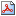 https://www.salisbury.anglican.org/resources-library/ministry/rural-hope/journey-of-faith/sharing-stories-of-faith-resources